Makeiev VadymExperience:Position applied for: Chief EngineerDate of birth: 30.12.1969 (age: 47)Citizenship: UkraineResidence permit in Ukraine: YesCountry of residence: UkraineCity of residence: OdessaContact Tel. No: +38 (063) 593-28-68 / +38 (050) 390-07-39E-Mail: vadym_m@bigmir.netSkype: hmvadikU.S. visa: Yes. Expiration date 30.11.2018E.U. visa: NoUkrainian biometric international passport: Not specifiedDate available from: 10.01.2018English knowledge: GoodMinimum salary: 12700 $ per month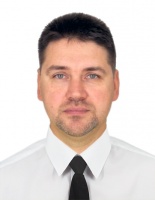 PositionFrom / ToVessel nameVessel typeDWTMEBHPFlagShipownerCrewingChief Engineer29.01.2017-12.08.2017Elka ElefsisOil Product Tanker51000B&W 6G50ME-B9.314030LiberiaGALLERY FOREST MARINE CORP.Europian Product Carrier ltdChief Engineer22.03.2016-20.09.2016Elka ElefsisOil Product Tanker51000B&W 6G50ME-B9.314030LiberiaGALLERY FOREST MARINE CORP.Europian Product Carrier ltdChief Engineer07.08.2015-29.09.2015Cape BirdOil Chemical Tanker25108MAN B&W11665Marshall IslandsTanksciffandtsColumbiaChief Engineer05.11.2014-01.04.2015FENChemical Tanker12000B&W4999SingaporeOpen Waters LTDColumbiaChief Engineer21.04.2014-27.06.2014Golden OakChemical Tanker13,168B&W 6S50MC Mk76040Marshall IslandsChemikalien Seetransport GmbHEurocrewChief Engineer11.01.2014-27.03.2014Chemtrans EmsChemical Tanker13020Chemtrans Ems6040LiberiaChemikalien Seetransport GmbHEurocrewChief Engineer03.05.2013-14.09.2013Chemtrans EmsChemical Tanker13020B&W 6S35MC Mk76040LiberiaChemikalien Seetransport GmbHEurocrewChief Engineer07.11.2012-17.01.2013MS SimonChemical Tanker39100B&W 6S50MC Mk611640LiberiaChemikalien Seetransport GmbHEurocrew